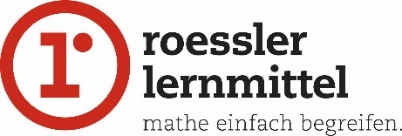 Preis- und Bestellliste  
Mai 2022     (Änderungen vorbehalten)Roessler LernmittelAnna-Müller-Weg 2979111 FreiburgTel	0761 482001 / Fax 0761 482006Mail	lernmittel@roessler-it.deSeite	www.roessler-lernmittel.deZur internen Bearbeitung - Bitte nicht ausfüllenBestellung für:ArtikelnummerArtikelnummerA - Material im Bereich Hierarchie der ZahlenA - Material im Bereich Hierarchie der ZahlenPreisinkl. 19% MWSt.Preisinkl. 19% MWSt.An-zahlAn-zahlpassenderBehälterpassenderBehälterPreisinkl. 19% MWSt.Preisinkl. 19% MWSt.An-zahl01.0001.00001.0001.000Stäbchen ziehen (inkl. zwei Orientierungsstreifen)
(Spiel) Stäbchen ziehen (inkl. zwei Orientierungsstreifen)
(Spiel) 9,50 €9,50 €PlastikdosePlastikdose1,90  €1,90  €01.0002.00001.0002.000Märkchen ziehen (inkl. drei Orientierungsstreifen)
(Spiel)Märkchen ziehen (inkl. drei Orientierungsstreifen)
(Spiel)8,60 €8,60 €Plastikdose oderPlastikdose oder1,20 €1,20 €01.0002.00001.0002.000Märkchen ziehen (inkl. drei Orientierungsstreifen)
(Spiel)Märkchen ziehen (inkl. drei Orientierungsstreifen)
(Spiel)8,60 €8,60 €HolzkästchenHolzkästchen2,70 €2,70 €01.0003.00001.0003.000EinkaufsspielEinkaufsspiel7,30  €7,30  €HolzkästchenHolzkästchen2,70 €2,70 €01.0004.00001.0004.00012 Aufgabenblöcke kleine Serie "Holen" 
16 Seiten12 Aufgabenblöcke kleine Serie "Holen" 
16 Seiten30,00 €30,00 €HolzkästchenHolzkästchen3,60 €3,60 €01.0005.00001.0005.00012 Aufgabenblöcke kleine Serie "Abgeben" 
16 Seiten12 Aufgabenblöcke kleine Serie "Abgeben" 
16 Seiten30,00 €30,00 €HolzkästchenHolzkästchen3,60 €3,60 €01.0006.00001.0006.00012 Aufgabenblöcke kleine Serie "Plus" 
8 Seiten12 Aufgabenblöcke kleine Serie "Plus" 
8 Seiten20,40 €20,40 €HolzkästchenHolzkästchen2,90 €2,90 €01.0007.00001.0007.00012 Aufgabenblöcke kleine Serie "Minus" 
8 Seiten12 Aufgabenblöcke kleine Serie "Minus" 
8 Seiten20,40 €20,40 €HolzkästchenHolzkästchen2,90 €2,90 €01.0008.00001.0008.00012 Aufgabenblöcke kleine Serie „Vier auf einen Streich“ 
8 Seiten12 Aufgabenblöcke kleine Serie „Vier auf einen Streich“ 
8 Seiten19,00 €19,00 €HolzkästchenHolzkästchen2,90 €2,90 €01.0009.00001.0009.00012 Aufgabenblöcke „Vier auf einen Streich“ (für das kleine hierarchische Brett) 
12 Seiten12 Aufgabenblöcke „Vier auf einen Streich“ (für das kleine hierarchische Brett) 
12 Seiten25,40 €25,40 €HolzkästchenHolzkästchen3,60 €3,60 €01.0010.00001.0010.0006 Aufgabenblöcke große Serie "Holen" 
20 Seiten6 Aufgabenblöcke große Serie "Holen" 
20 Seiten25,40 €25,40 €HolzkästchenHolzkästchen3,60 €3,60 €01.0011.00001.0011.0006 Aufgabenblöcke große Serie "Abgeben" " 
20 Seiten6 Aufgabenblöcke große Serie "Abgeben" " 
20 Seiten25,40 €25,40 €HolzkästchenHolzkästchen3,60 €3,60 €01.0012.00001.0012.0006 Aufgabenblöcke große Serie "Plus" " 
10 Seiten6 Aufgabenblöcke große Serie "Plus" " 
10 Seiten19,00 €19,00 €HolzkästchenHolzkästchen3,60 €3,60 €01.0013.00001.0013.0006 Aufgabenblöcke große Serie "Minus" " 
10 Seiten6 Aufgabenblöcke große Serie "Minus" " 
10 Seiten19,00 €19,00 €HolzkästchenHolzkästchen3,60 €3,60 €01.0014.00001.0014.000Zahlenbänkchen (bis zur Million) Zahlenbänkchen (bis zur Million) 15,90 €15,90 €PlastikboxPlastikbox2,80 €2,80 €01.0015.00001.0015.000Thron für die Million
(Spiel für zwei Personen)Thron für die Million
(Spiel für zwei Personen)40,40 €40,40 €farbige Schachtel + Plastikboxfarbige Schachtel + Plastikbox5,90 €5,90 €01.0016.00001.0016.000Thron für die Million 
(Spiel für drei Personen)Thron für die Million 
(Spiel für drei Personen)54,30 €54,30 €farbige Schachtel + Plastikboxfarbige Schachtel + Plastikbox5,90 €5,90 €01.0017.00001.0017.000Kartensatzkommode inklusive 5 Kartensätzen (Kartensatzbögen müssen selbst geschnitten werden)Kartensatzkommode inklusive 5 Kartensätzen (Kartensatzbögen müssen selbst geschnitten werden)92,40 €92,40 €01.0018.00001.0018.000Ergänzungskartensatz bis Mio. Ergänzungskartensatz bis Mio. 7,60 €7,60 €HolzkästchenHolzkästchen3,40 €3,40 €01.0019.00001.0019.000Kleines Hierarchisches Rechenbrett 
(5 StellenwerteKleines Hierarchisches Rechenbrett 
(5 Stellenwerte28,60 €28,60 €01.0020.00001.0020.000Großes Hierarchisches Rechenbrett 
(7 Stellenwerte) Großes Hierarchisches Rechenbrett 
(7 Stellenwerte) 37,40 €37,40 €01.0021.00001.0021.000Aufgabenkarten zur Addition  (40 Aufgabenkarten passend zum kleinen Hierarchischen Brett)Aufgabenkarten zur Addition  (40 Aufgabenkarten passend zum kleinen Hierarchischen Brett)10,90 €10,90 €HolzkästchenHolzkästchen2,90 €2,90 €01.0022.00001.0022.000Aufgabenkarten zur Subtraktion   (40 Aufgabenkarten passend zum kleinen Hierarchischen Brett)Aufgabenkarten zur Subtraktion   (40 Aufgabenkarten passend zum kleinen Hierarchischen Brett)10,90 €10,90 €HolzkästchenHolzkästchen2,90 €2,90 €01.0023.00001.0023.000Aufgabenkarten zur Multiplikation   (40 Aufgabenkarten passend zum großen Hierarchischen Brett)Aufgabenkarten zur Multiplikation   (40 Aufgabenkarten passend zum großen Hierarchischen Brett)10,90 €10,90 €HolzkästchenHolzkästchen2,90 €2,90 €01.0024.00001.0024.000Aufgabenkarten zur Division   (40 Aufgabenkarten passend zum großen Hierarchischen Brett)Aufgabenkarten zur Division   (40 Aufgabenkarten passend zum großen Hierarchischen Brett)10,90 €10,90 €HolzkästchenHolzkästchen2,90 €2,90 €01.0025.00001.0025.000Aufgabenkarten zum liegenden Rechenrahmen (40 Aufgabenkarten)) Aufgabenkarten zum liegenden Rechenrahmen (40 Aufgabenkarten)) 10,90 €10,90 €HolzkästchenHolzkästchen2,90 €2,90 €01.0026.00001.0026.000Aufgabenkarten zum Bankspiel 
(40 Aufgabenkarten)) Aufgabenkarten zum Bankspiel 
(40 Aufgabenkarten)) 10,90 €10,90 €HolzkästchenHolzkästchen2,90 €2,90 €01.0027.00001.0027.000Kartensatz groß zur EinführungKartensatz groß zur Einführung21,00 €21,00 €B - Material/Spiele im Bereich Grundrechenarten und MengenB - Material/Spiele im Bereich Grundrechenarten und MengenB - Material/Spiele im Bereich Grundrechenarten und Mengen02.0001.000Zahlen zerlegen bis 10: ein kleines Hunderterfeld mit 8 Tafeln zum Einlegen, Montessori-Farben (passendes Heftchen 10.0002.000)Zahlen zerlegen bis 10: ein kleines Hunderterfeld mit 8 Tafeln zum Einlegen, Montessori-Farben (passendes Heftchen 10.0002.000)Zahlen zerlegen bis 10: ein kleines Hunderterfeld mit 8 Tafeln zum Einlegen, Montessori-Farben (passendes Heftchen 10.0002.000)21,20 €HolzkästchenHolzkästchen4,60 €4,60 €02.0003.000Einmaleins-Legetafeln: zwei kleine Hunderterfelder mit 8 Tafeln zum Einlegen,Montessori-Farben(passendes Heft/Bögen 10.0013.000/10.0014.000)Einmaleins-Legetafeln: zwei kleine Hunderterfelder mit 8 Tafeln zum Einlegen,Montessori-Farben(passendes Heft/Bögen 10.0013.000/10.0014.000)Einmaleins-Legetafeln: zwei kleine Hunderterfelder mit 8 Tafeln zum Einlegen,Montessori-Farben(passendes Heft/Bögen 10.0013.000/10.0014.000)26,50 €HolzkästchenHolzkästchen4,60 €4,60 €02.0006.000Blitzmerker (mit 3 Zehnerfeldern Karton foliert + 1Dose mit 30 Wendeplättchen) 
(Spiel)Blitzmerker (mit 3 Zehnerfeldern Karton foliert + 1Dose mit 30 Wendeplättchen) 
(Spiel)Blitzmerker (mit 3 Zehnerfeldern Karton foliert + 1Dose mit 30 Wendeplättchen) 
(Spiel)15,10 €HolzkästchenHolzkästchen2,90 €2,90 €02.0007.000Zahlentürme
(Spiel)Zahlentürme
(Spiel)Zahlentürme
(Spiel)20,40 €HolzkästchenHolzkästchen2,90 €2,90 €02.0008.000Plusaufgaben- und Ergebniskärtchen(für das Einspluseins-Spiel) (neu)Plusaufgaben- und Ergebniskärtchen(für das Einspluseins-Spiel) (neu)Plusaufgaben- und Ergebniskärtchen(für das Einspluseins-Spiel) (neu)20,00 €2 Plastikboxen2 Plastikboxen4,25 €4,25 €02.0009.000Einspluseinsspiel komplett (mit Plus-Aufgabenkärtchen, 3 Steckleisten und 3 Einspluseintabellen (neu)Einspluseinsspiel komplett (mit Plus-Aufgabenkärtchen, 3 Steckleisten und 3 Einspluseintabellen (neu)Einspluseinsspiel komplett (mit Plus-Aufgabenkärtchen, 3 Steckleisten und 3 Einspluseintabellen (neu)44,00 €02.0010.000Ergänzung: Minusaufgaben für Einspluseinsspiel (neu)Ergänzung: Minusaufgaben für Einspluseinsspiel (neu)Ergänzung: Minusaufgaben für Einspluseinsspiel (neu)20,00 €2 Plastikboxen2 Plastikboxen4,25 €4,25 €02.0011.000Malaufgaben- und Ergebniskärtchen(für das Einmaleins-Spiel) (neu)Malaufgaben- und Ergebniskärtchen(für das Einmaleins-Spiel) (neu)Malaufgaben- und Ergebniskärtchen(für das Einmaleins-Spiel) (neu)20,00 €2 Plastikboxen2 Plastikboxen4,25 €4,25 €02.0012.000Einsmaleinsspiel komplett (mit Mal-Aufgabenkärtchen, 3 Steckleisten und 3 EinmaleinseintabellenEinsmaleinsspiel komplett (mit Mal-Aufgabenkärtchen, 3 Steckleisten und 3 EinmaleinseintabellenEinsmaleinsspiel komplett (mit Mal-Aufgabenkärtchen, 3 Steckleisten und 3 Einmaleinseintabellen44,00 €02.0013.000Ergänzung: Geteiltaufgaben für Einmaleinsspiel (neu)Ergänzung: Geteiltaufgaben für Einmaleinsspiel (neu)Ergänzung: Geteiltaufgaben für Einmaleinsspiel (neu)20,00 €2 Plastikboxen2 Plastikboxen4,25 €4,25 €02.0014.000Stäbchenreise (Spiel) (Hunderterfeld aus Holz mit aufgedruckten Ziffern, 2 x Minirechenbrett mit Zehner-Tauschleiste (neu), Chips und Würfel) Stäbchenreise (Spiel) (Hunderterfeld aus Holz mit aufgedruckten Ziffern, 2 x Minirechenbrett mit Zehner-Tauschleiste (neu), Chips und Würfel) Stäbchenreise (Spiel) (Hunderterfeld aus Holz mit aufgedruckten Ziffern, 2 x Minirechenbrett mit Zehner-Tauschleiste (neu), Chips und Würfel) 40,20 €02.0015.000Minuslotto (Spiel) (Hunderterfeld aus Holz mit aufgedruckten Ziffern, 2 x Minirechenbrett mit Zehner-Tauschleiste (neu), Chips und Würfel) Minuslotto (Spiel) (Hunderterfeld aus Holz mit aufgedruckten Ziffern, 2 x Minirechenbrett mit Zehner-Tauschleiste (neu), Chips und Würfel) Minuslotto (Spiel) (Hunderterfeld aus Holz mit aufgedruckten Ziffern, 2 x Minirechenbrett mit Zehner-Tauschleiste (neu), Chips und Würfel) 40,00 €02.0016.000Navigator (Spiel) (Ziffernkarten, Navigationskarten, 3x5 farbige Chips und 3 Spielfiguren in je einer kleinen Dose.Zusätzlich benötigt man ein Hunderterfeld mit aufgedruckten Ziffern.Navigator (Spiel) (Ziffernkarten, Navigationskarten, 3x5 farbige Chips und 3 Spielfiguren in je einer kleinen Dose.Zusätzlich benötigt man ein Hunderterfeld mit aufgedruckten Ziffern.Navigator (Spiel) (Ziffernkarten, Navigationskarten, 3x5 farbige Chips und 3 Spielfiguren in je einer kleinen Dose.Zusätzlich benötigt man ein Hunderterfeld mit aufgedruckten Ziffern.25,40 €2 Holzkästchen2 Holzkästchen5,80 €5,80 €02.0017.000Tu-was-Spiel Klasse 1, Spielfeld aus kaschierter Pappe + Spielkarten,Würfel und Spielfiguren (Spiel für erste Klasse: bezahlen, einnehmen, wechseln, zählen. Man benötigt außerdem Spielgeld.)Tu-was-Spiel Klasse 1, Spielfeld aus kaschierter Pappe + Spielkarten,Würfel und Spielfiguren (Spiel für erste Klasse: bezahlen, einnehmen, wechseln, zählen. Man benötigt außerdem Spielgeld.)Tu-was-Spiel Klasse 1, Spielfeld aus kaschierter Pappe + Spielkarten,Würfel und Spielfiguren (Spiel für erste Klasse: bezahlen, einnehmen, wechseln, zählen. Man benötigt außerdem Spielgeld.)28,00 €Schachtel inklusiveSchachtel inklusiveSchachtel inklusiveSchachtel inklusiveSchachtel inklusiveSchachtel inklusiveSchachtel inklusive02.0018.000Tu-was-Spiel Klasse 2, Spielfeld aus kaschierter Passe + Spielkarten,Würfel und Spielfiguren (Spiel für zweite Klasse: bezahlen, einnehmen, wechseln, zählen. Man benötigt außerdem Spielgeld.)Tu-was-Spiel Klasse 2, Spielfeld aus kaschierter Passe + Spielkarten,Würfel und Spielfiguren (Spiel für zweite Klasse: bezahlen, einnehmen, wechseln, zählen. Man benötigt außerdem Spielgeld.)Tu-was-Spiel Klasse 2, Spielfeld aus kaschierter Passe + Spielkarten,Würfel und Spielfiguren (Spiel für zweite Klasse: bezahlen, einnehmen, wechseln, zählen. Man benötigt außerdem Spielgeld.)28,00 €Schachtel inklusiveSchachtel inklusiveSchachtel inklusiveSchachtel inklusiveSchachtel inklusiveSchachtel inklusiveSchachtel inklusive02.0019.000Spielkarten Klasse 2 für das Tu-was-Spiel (mit Würfel und drei Spielfiguren)  als Ergänzung, wenn das Spielfeld schon vorhanden ist.Spielkarten Klasse 2 für das Tu-was-Spiel (mit Würfel und drei Spielfiguren)  als Ergänzung, wenn das Spielfeld schon vorhanden ist.Spielkarten Klasse 2 für das Tu-was-Spiel (mit Würfel und drei Spielfiguren)  als Ergänzung, wenn das Spielfeld schon vorhanden ist.14,40 €Plastikbox inklusivePlastikbox inklusivePlastikbox inklusivePlastikbox inklusivePlastikbox inklusivePlastikbox inklusivePlastikbox inklusive02.0020.000Tu-was-Spiel Klasse 3, Spielfeld aus kaschierter Pappe + Spielkarten,Würfel und Spielfiguren (Spiel für zweite Klasse: bezahlen, einnehmen, wechseln, zählen. Man benötigt außerdem Spielgeld.)Tu-was-Spiel Klasse 3, Spielfeld aus kaschierter Pappe + Spielkarten,Würfel und Spielfiguren (Spiel für zweite Klasse: bezahlen, einnehmen, wechseln, zählen. Man benötigt außerdem Spielgeld.)Tu-was-Spiel Klasse 3, Spielfeld aus kaschierter Pappe + Spielkarten,Würfel und Spielfiguren (Spiel für zweite Klasse: bezahlen, einnehmen, wechseln, zählen. Man benötigt außerdem Spielgeld.)28,00 €Schachtel inklusiveSchachtel inklusiveSchachtel inklusiveSchachtel inklusiveSchachtel inklusiveSchachtel inklusiveSchachtel inklusive02.0021.000Spielkarten Klasse 3 für das Tu-was-Spiel (mit Würfel und drei Spielfiguren)  als Ergänzung, wenn das Spielfeld schon vorhanden ist.Spielkarten Klasse 3 für das Tu-was-Spiel (mit Würfel und drei Spielfiguren)  als Ergänzung, wenn das Spielfeld schon vorhanden ist.Spielkarten Klasse 3 für das Tu-was-Spiel (mit Würfel und drei Spielfiguren)  als Ergänzung, wenn das Spielfeld schon vorhanden ist.14,40 €Plastikbox inklusivePlastikbox inklusivePlastikbox inklusivePlastikbox inklusivePlastikbox inklusivePlastikbox inklusivePlastikbox inklusive02.0022.000Reste sammeln
(Spiel) (zum Teilen mit Rest. Man benötigt außerdem einen Würfel 1 bis 10, 2 od.3 Blanko-Hundertertafeln und farbige Stäbchen.)Reste sammeln
(Spiel) (zum Teilen mit Rest. Man benötigt außerdem einen Würfel 1 bis 10, 2 od.3 Blanko-Hundertertafeln und farbige Stäbchen.)Reste sammeln
(Spiel) (zum Teilen mit Rest. Man benötigt außerdem einen Würfel 1 bis 10, 2 od.3 Blanko-Hundertertafeln und farbige Stäbchen.)10,00 €HolzkästchenHolzkästchen2,70 €2,70 €02.0023.000Reste sammeln (wie oben)  mit Würfel 1 bis 10 Reste sammeln (wie oben)  mit Würfel 1 bis 10 Reste sammeln (wie oben)  mit Würfel 1 bis 10 11,00 €Holzkästchen (mit Platz für Würfel)Holzkästchen (mit Platz für Würfel)2,90 €2,90 €02.0024.000Einmaleins-Trippel (Spiel)Einmaleins-Trippel (Spiel)Einmaleins-Trippel (Spiel)12,00 €HolzkästchenHolzkästchen2,70 €2,70 €02.0025.000Häuschenspiel (SpielHäuschenspiel (SpielHäuschenspiel (Spiel13,30 €HolzkästchenHolzkästchen2,90 €2,90 €02.0026.000Zahlenmemory (Spiel)Zahlenmemory (Spiel)Zahlenmemory (Spiel)10,80 €HolzkästchenHolzkästchen2,90 €2,90 €02.0027.000Mit drei dabeiMit drei dabeiMit drei dabei7,60 €HolzkästchenHolzkästchen2,90 €2,90 €02.0028.000Mehr oder weniger bis 10Mehr oder weniger bis 10Mehr oder weniger bis 1011,40 €HolzkästchenHolzkästchen2,90 €2,90 €02.0029.000Mehr oder weniger bis 20 (Neu, mit zweitem Würfel für die Spielvariante mit drei Kindern)Mehr oder weniger bis 20 (Neu, mit zweitem Würfel für die Spielvariante mit drei Kindern)Mehr oder weniger bis 20 (Neu, mit zweitem Würfel für die Spielvariante mit drei Kindern)13,60 €HolzkästchenHolzkästchen2,90 €2,90 €02.0030.000Räuberspiel (Montessorifarben) (zwei Filzunterlagen, 8 Zehnerstäbe, 2 Fünferstäbe, 10 Einerstäbe, 1 Zwanzigerwürfel)Räuberspiel (Montessorifarben) (zwei Filzunterlagen, 8 Zehnerstäbe, 2 Fünferstäbe, 10 Einerstäbe, 1 Zwanzigerwürfel)Räuberspiel (Montessorifarben) (zwei Filzunterlagen, 8 Zehnerstäbe, 2 Fünferstäbe, 10 Einerstäbe, 1 Zwanzigerwürfel)16,70 €Schachtel inklusiveSchachtel inklusiveSchachtel inklusiveSchachtel inklusiveSchachtel inklusiveSchachtel inklusiveSchachtel inklusive02.0031.000Zahlensammler 1Zahlensammler 1Zahlensammler 18,60 €HolzkästchenHolzkästchen2,70 €2,70 €02.0032.000Zahlensammler 2Zahlensammler 2Zahlensammler 28.60 €HolzkästchenHolzkästchen2,70 €2,70 €02.0033.000Zahlenblitz (Blitzblick bis 20 mit verschiedenen Mengenbilder: Hände, Punkte, Würfelbilder, Dominosteine, Kontrolle als Ziffer auf der Rückseite)Zahlenblitz (Blitzblick bis 20 mit verschiedenen Mengenbilder: Hände, Punkte, Würfelbilder, Dominosteine, Kontrolle als Ziffer auf der Rückseite)Zahlenblitz (Blitzblick bis 20 mit verschiedenen Mengenbilder: Hände, Punkte, Würfelbilder, Dominosteine, Kontrolle als Ziffer auf der Rückseite)16,50 €HolzkästchenHolzkästchen3,60 €3,60 €02.0034.000Blitzblick bis 10, kleine Karten (9,4 cm x 5,7 cm, 50 Karten, ein- und zweifarbige Punktebilder bis 10, Kontrolle als Ziffer auf der Rückseite)Blitzblick bis 10, kleine Karten (9,4 cm x 5,7 cm, 50 Karten, ein- und zweifarbige Punktebilder bis 10, Kontrolle als Ziffer auf der Rückseite)Blitzblick bis 10, kleine Karten (9,4 cm x 5,7 cm, 50 Karten, ein- und zweifarbige Punktebilder bis 10, Kontrolle als Ziffer auf der Rückseite)10,80 €HolzkästchenHolzkästchen2,90 €2,90 €02.0035.000Blitzblickspiel (Blitzblickkarten wie Nr. 30, mit kleiner Dose und Ziffern 1-10)Blitzblickspiel (Blitzblickkarten wie Nr. 30, mit kleiner Dose und Ziffern 1-10)Blitzblickspiel (Blitzblickkarten wie Nr. 30, mit kleiner Dose und Ziffern 1-10)13,20 €HolzkästchenHolzkästchen2,90 €2,90 €02.0036.000Blitzblick bis 10, große Karten (21 cm x 9,8 cm, 60 Karten, ein- und zweifarbige Punktebilder bis 10, ohne rückseitige Ziffer, matt foliert)Blitzblick bis 10, große Karten (21 cm x 9,8 cm, 60 Karten, ein- und zweifarbige Punktebilder bis 10, ohne rückseitige Ziffer, matt foliert)Blitzblick bis 10, große Karten (21 cm x 9,8 cm, 60 Karten, ein- und zweifarbige Punktebilder bis 10, ohne rückseitige Ziffer, matt foliert)45,70 €HolzkästchenHolzkästchen5,10 €5,10 €02.0037.000Blitzblick bis 20, große Karten, umfangreiche Fassung (ein und zweifarbige Darstellungen) (30 cm x 9,8 cm, 58 Karten,  ohne rückseitige Ziffer, matt foliert)Blitzblick bis 20, große Karten, umfangreiche Fassung (ein und zweifarbige Darstellungen) (30 cm x 9,8 cm, 58 Karten,  ohne rückseitige Ziffer, matt foliert)Blitzblick bis 20, große Karten, umfangreiche Fassung (ein und zweifarbige Darstellungen) (30 cm x 9,8 cm, 58 Karten,  ohne rückseitige Ziffer, matt foliert)58,50 €HolzkästchenHolzkästchen6,15 €6,15 €02.0038.000Blitzblick bis 20, große Karten, Auswahl (nur zweifarbige Darstellungen) (30 cm x 9,8 cm, 38 Karten,  ohne rückseitige Ziffer, matt foliert)Blitzblick bis 20, große Karten, Auswahl (nur zweifarbige Darstellungen) (30 cm x 9,8 cm, 38 Karten,  ohne rückseitige Ziffer, matt foliert)Blitzblick bis 20, große Karten, Auswahl (nur zweifarbige Darstellungen) (30 cm x 9,8 cm, 38 Karten,  ohne rückseitige Ziffer, matt foliert)45,70 €HolzkästchenHolzkästchen6,15 €6,15 €02.0039.000Blitzblick quadratisch bis 10(verschiedene Sonderdarstellungen: Würfelbilder bis 6, Hände bis 10, Neunerfeld – aufgeteilt 3x3 Punkte)(9,8 cm x 9,8 cm, 60 Karten,  ohne rückseitige Ziffer, matt foliert)Blitzblick quadratisch bis 10(verschiedene Sonderdarstellungen: Würfelbilder bis 6, Hände bis 10, Neunerfeld – aufgeteilt 3x3 Punkte)(9,8 cm x 9,8 cm, 60 Karten,  ohne rückseitige Ziffer, matt foliert)Blitzblick quadratisch bis 10(verschiedene Sonderdarstellungen: Würfelbilder bis 6, Hände bis 10, Neunerfeld – aufgeteilt 3x3 Punkte)(9,8 cm x 9,8 cm, 60 Karten,  ohne rückseitige Ziffer, matt foliert)19,90 €HolzkästchenHolzkästchen4,50 €4,50 €02.0040.000Blitzblick-Spiel bis 20Blitzblick-Spiel bis 20Blitzblick-Spiel bis 2015,10 €HolzkästchenHolzkästchen2,90 €2,90 €02.0041.000Gib mir FünfGib mir FünfGib mir Fünf  33,30 €Schachtel inklusiveSchachtel inklusiveSchachtel inklusiveSchachtel inklusiveSchachtel inklusiveSchachtel inklusiveSchachtel inklusive02.0042.000Schnurspiel Pfeile aus stabilem Karton, foliert (Pfeile müssen selbst geschnitten werden, Schnur muss selbst markiert werden)Schnurspiel Pfeile aus stabilem Karton, foliert (Pfeile müssen selbst geschnitten werden, Schnur muss selbst markiert werden)Schnurspiel Pfeile aus stabilem Karton, foliert (Pfeile müssen selbst geschnitten werden, Schnur muss selbst markiert werden)9,50 €PlastikboxPlastikbox1,20 €1,20 €02.0043.000Schnurspiel Pfeile aus Holz  Schnur muss selbst markiert werden)Schnurspiel Pfeile aus Holz  Schnur muss selbst markiert werden)Schnurspiel Pfeile aus Holz  Schnur muss selbst markiert werden)30,20 €PappschachtelPappschachtel2,90 €2,90 €02.0044.000Der dritte FreundDer dritte FreundDer dritte Freund13,30 €HolzkästchenHolzkästchen2,70 €2,70 €02.0045.000Zugspiel: 8 Zehnerfelder, 50 blaue Zylinder, 50 rote Zylinder, ein Würfel 1-10 inklusive SchachtelZugspiel: 8 Zehnerfelder, 50 blaue Zylinder, 50 rote Zylinder, ein Würfel 1-10 inklusive SchachtelZugspiel: 8 Zehnerfelder, 50 blaue Zylinder, 50 rote Zylinder, ein Würfel 1-10 inklusive Schachtel59,20 €Schachtel inklusiveSchachtel inklusiveSchachtel inklusiveSchachtel inklusiveSchachtel inklusiveSchachtel inklusiveSchachtel inklusiveZahlentafel 1Aufgabenkarten und SpieleZahlentafel 1Aufgabenkarten und SpieleFür die Spiele braucht man 3 Zahlentafeln. Für Aufgabenkarten sind es maximal 2 Zahlentafeln.Für die Spiele braucht man 3 Zahlentafeln. Für Aufgabenkarten sind es maximal 2 Zahlentafeln.Für die Spiele braucht man 3 Zahlentafeln. Für Aufgabenkarten sind es maximal 2 Zahlentafeln.Für die Spiele braucht man 3 Zahlentafeln. Für Aufgabenkarten sind es maximal 2 Zahlentafeln.Für die Spiele braucht man 3 Zahlentafeln. Für Aufgabenkarten sind es maximal 2 Zahlentafeln.Für die Spiele braucht man 3 Zahlentafeln. Für Aufgabenkarten sind es maximal 2 Zahlentafeln.Für die Spiele braucht man 3 Zahlentafeln. Für Aufgabenkarten sind es maximal 2 Zahlentafeln.Für die Spiele braucht man 3 Zahlentafeln. Für Aufgabenkarten sind es maximal 2 Zahlentafeln.Für die Spiele braucht man 3 Zahlentafeln. Für Aufgabenkarten sind es maximal 2 Zahlentafeln.Für die Spiele braucht man 3 Zahlentafeln. Für Aufgabenkarten sind es maximal 2 Zahlentafeln.Für die Spiele braucht man 3 Zahlentafeln. Für Aufgabenkarten sind es maximal 2 Zahlentafeln.Für die Spiele braucht man 3 Zahlentafeln. Für Aufgabenkarten sind es maximal 2 Zahlentafeln.Für die Spiele braucht man 3 Zahlentafeln. Für Aufgabenkarten sind es maximal 2 Zahlentafeln.03.0001.000Zahlentafel 1: (2 mal 5 Felder, 
für Kartengröße 5x7 cm) Zahlentafel 1: (2 mal 5 Felder, 
für Kartengröße 5x7 cm) Zahlentafel 1: (2 mal 5 Felder, 
für Kartengröße 5x7 cm) 9,30 €03.0002.000Legespiel Mengenbilder (mit 3 x 10 Ergebniskarten)Legespiel Mengenbilder (mit 3 x 10 Ergebniskarten)Legespiel Mengenbilder (mit 3 x 10 Ergebniskarten)9,00 €HolzkästchenHolzkästchen2,70 €2,70 €03.0003.000Brett abräumen (mit 3 x 10 Ergebniskarten)Brett abräumen (mit 3 x 10 Ergebniskarten)Brett abräumen (mit 3 x 10 Ergebniskarten)11,40 €HolzkästchenHolzkästchen2,70 €2,70 €03.0004.000Brett abräumen (wie a) + Ziffernwürfel 1-10Brett abräumen (wie a) + Ziffernwürfel 1-10Brett abräumen (wie a) + Ziffernwürfel 1-10  12,50 €Holzkästchen etwas größer, Platz für WürfelHolzkästchen etwas größer, Platz für Würfel2,90 €2,90 €03.0005.000Plus-Minus-Legespiel bis 10 (mit 3 x 10 Ergebniskarten)Plus-Minus-Legespiel bis 10 (mit 3 x 10 Ergebniskarten)Plus-Minus-Legespiel bis 10 (mit 3 x 10 Ergebniskarten)11,40 €HolzkästchenHolzkästchen2,70 €2,70 €Zehner-Legespiel siehe 03.0025.000Zehner-Legespiel siehe 03.0025.000Zehner-Legespiel siehe 03.0025.00003.0006.000Mengenbilder bis 10  (mit 10 Ergebniskarten)Mengenbilder bis 10  (mit 10 Ergebniskarten)Mengenbilder bis 10  (mit 10 Ergebniskarten)7,30 €HolzkästchenHolzkästchen2,70 €2,70 €03.0007.000Plus bis 10 (mit 10 Ergebniskarten)Plus bis 10 (mit 10 Ergebniskarten)Plus bis 10 (mit 10 Ergebniskarten)5,80 €HolzkästchenHolzkästchen2,70 €2,70 €03.0008.000Plus Grundaufgaben (bis 18) (mit 20 Ergebniskarten)(alle Aufgaben mit den Ziffern 1 bis 9)Plus Grundaufgaben (bis 18) (mit 20 Ergebniskarten)(alle Aufgaben mit den Ziffern 1 bis 9)Plus Grundaufgaben (bis 18) (mit 20 Ergebniskarten)(alle Aufgaben mit den Ziffern 1 bis 9)10,30€HolzkästchenHolzkästchen2,70 €2,70 €03.0009.000Plus Grund-Ergänzungsaufgaben (mit 10 Ergebniskarten)Plus Grund-Ergänzungsaufgaben (mit 10 Ergebniskarten)Plus Grund-Ergänzungsaufgaben (mit 10 Ergebniskarten)9,00 €HolzkästchenHolzkästchen2,70 €2,70 €Plus und Minus bis 10 siehe 03.0024.000Plus und Minus bis 10 siehe 03.0024.000Plus und Minus bis 10 siehe 03.0024.00003.0010.000Plus und Minus über den Zehner (mit 20 Ergebniskarten, alle Plus- und Minusaufgaben bis 20 mit Zehnerübertritt)Plus und Minus über den Zehner (mit 20 Ergebniskarten, alle Plus- und Minusaufgaben bis 20 mit Zehnerübertritt)Plus und Minus über den Zehner (mit 20 Ergebniskarten, alle Plus- und Minusaufgaben bis 20 mit Zehnerübertritt)10,30 €HolzkästchenHolzkästchen2,70 €2,70 €03.0011.000Plus bis 20 (mit 10 Ergebniskarten)(alle Aufgaben mit einem Summanden zwischen 10 und 20)Plus bis 20 (mit 10 Ergebniskarten)(alle Aufgaben mit einem Summanden zwischen 10 und 20)Plus bis 20 (mit 10 Ergebniskarten)(alle Aufgaben mit einem Summanden zwischen 10 und 20)11,90 €HolzkästchenHolzkästchen2,70 €2,70 €03.0012.000Plus bis 100 (mit 10 Ergebniskarten)Plus bis 100 (mit 10 Ergebniskarten)Plus bis 100 (mit 10 Ergebniskarten)7,40 €HolzkästchenHolzkästchen2,70 €2,70 €03.0013.000Plus bis 100 Ergänzungsaufgaben (mit 10 Ergebniskarten)Plus bis 100 Ergänzungsaufgaben (mit 10 Ergebniskarten)Plus bis 100 Ergänzungsaufgaben (mit 10 Ergebniskarten)7,40 €HolzkästchenHolzkästchen2,70 €2,70 €03.0014.000Minus bis 10 (mit 10 Ergebniskarten)Minus bis 10 (mit 10 Ergebniskarten)Minus bis 10 (mit 10 Ergebniskarten)5,80 €HolzkästchenHolzkästchen2,70 €2,70 €03.0015.000Minus Grundaufgaben (mit 10 Ergebniskarten)(Umkehraufgaben zu Plus Grundaufgaben)Minus Grundaufgaben (mit 10 Ergebniskarten)(Umkehraufgaben zu Plus Grundaufgaben)Minus Grundaufgaben (mit 10 Ergebniskarten)(Umkehraufgaben zu Plus Grundaufgaben)9,00 €HolzkästchenHolzkästchen2,70 €2,70 €03.0016.000Minus Grund-Ergänzungsaufgaben (mit 10 Ergebniskarten)Minus Grund-Ergänzungsaufgaben (mit 10 Ergebniskarten)Minus Grund-Ergänzungsaufgaben (mit 10 Ergebniskarten)9.00 €HolzkästchenHolzkästchen2,70 €2,70 €03.0017.000Minus bis 20  (mit 20 Ergebniskarten)(Umkehraufgaben zu Plus bis 20)Minus bis 20  (mit 20 Ergebniskarten)(Umkehraufgaben zu Plus bis 20)Minus bis 20  (mit 20 Ergebniskarten)(Umkehraufgaben zu Plus bis 20)11,90 €HolzkästchenHolzkästchen2,70 €2,70 €03.0018.000Minus bis 100 (mit 10 Ergebniskarten)Minus bis 100 (mit 10 Ergebniskarten)Minus bis 100 (mit 10 Ergebniskarten)7,40 €HolzkästchenHolzkästchen2,70 €2,70 €03.0019.000Minus bis 100 Ergänzungsaufgaben (mit 10 Ergebniskarten)Minus bis 100 Ergänzungsaufgaben (mit 10 Ergebniskarten)Minus bis 100 Ergänzungsaufgaben (mit 10 Ergebniskarten)7,40 €HolzkästchenHolzkästchen2,70 €2,70 €03.0020.000Mal einfach (mit 10 Ergebniskarten)Mal einfach (mit 10 Ergebniskarten)Mal einfach (mit 10 Ergebniskarten)9,00 €HolzkästchenHolzkästchen2,70 €2,70 €03.0021.000Mal und plus (mit 10 Ergebniskarten)Mal und plus (mit 10 Ergebniskarten)Mal und plus (mit 10 Ergebniskarten)9,00 €HolzkästchenHolzkästchen2,70 €2,70 €03.0022.000Geteilt einfach (mit 10 Ergebniskarten)Geteilt einfach (mit 10 Ergebniskarten)Geteilt einfach (mit 10 Ergebniskarten)9,00 €HolzkästchenHolzkästchen2,70 €2,70 €03.0023.000Geteilt mit Rest (mit 10 Ergebniskarten)Geteilt mit Rest (mit 10 Ergebniskarten)Geteilt mit Rest (mit 10 Ergebniskarten)9,00 €HolzkästchenHolzkästchen2,70 €2,70 €03.0024.000Plus und Minus bis 10 (mit 10 Ergebniskarten)Plus und Minus bis 10 (mit 10 Ergebniskarten)Plus und Minus bis 10 (mit 10 Ergebniskarten)10,30 €HolzkästchenHolzkästchen2,70 €2,70 €03.0025.000Zehner-LegespielZehner-LegespielZehner-Legespiel10,60 €HolzkästchenHolzkästchen2,70 €2,70 €Zahlentafel 2 
Aufgabenkarten und Spiele
Benötigte Anzahl steht jeweils in Klammern [ ] dahinter.Zahlentafel 2 
Aufgabenkarten und Spiele
Benötigte Anzahl steht jeweils in Klammern [ ] dahinter.Zahlentafel 2 
Aufgabenkarten und Spiele
Benötigte Anzahl steht jeweils in Klammern [ ] dahinter.Zahlentafel 2 
Aufgabenkarten und Spiele
Benötigte Anzahl steht jeweils in Klammern [ ] dahinter.04.0001.000Zahlentafel 2: (2 mal 5 Felder, 
für Kartengröße 5,7 x 9,4 cm) Zahlentafel 2: (2 mal 5 Felder, 
für Kartengröße 5,7 x 9,4 cm) Zahlentafel 2: (2 mal 5 Felder, 
für Kartengröße 5,7 x 9,4 cm) 10,50 €04.0002.000Punktebilder bis 20 
[2 od. 4 Zahlentafeln]Punktebilder bis 20 
[2 od. 4 Zahlentafeln]Punktebilder bis 20 
[2 od. 4 Zahlentafeln]12,50 €HolzkästchenHolzkästchen2,90 €2,90 €04.0003.000Memo-Kids (Mengen merken)   
(Spiel)  [1 Zahlentafel]Memo-Kids (Mengen merken)   
(Spiel)  [1 Zahlentafel]Memo-Kids (Mengen merken)   
(Spiel)  [1 Zahlentafel]15,60 €farbige Schachtel + Plastikboxenfarbige Schachtel + Plastikboxen6,20 €6,20 €04.0004.000Geteiltaufgaben mit Ergebnisfenster
[1 Zahlentafel]	Geteiltaufgaben mit Ergebnisfenster
[1 Zahlentafel]	Geteiltaufgaben mit Ergebnisfenster
[1 Zahlentafel]	11,80 €HolzkästchenHolzkästchen2,90 €2,90 €04.0005.000Legespiel Geteilt
(Spiel)  [3 Zahlentafeln]Legespiel Geteilt
(Spiel)  [3 Zahlentafeln]Legespiel Geteilt
(Spiel)  [3 Zahlentafeln]13,10 €HolzkästchenHolzkästchen2,90 €2,90 €Zahlentafel 3
Aufgabenkarten und SpieleBenötigte Anzahl steht jeweils in Klammern [ ] dahinter.Zahlentafel 3
Aufgabenkarten und SpieleBenötigte Anzahl steht jeweils in Klammern [ ] dahinter.Zahlentafel 3
Aufgabenkarten und SpieleBenötigte Anzahl steht jeweils in Klammern [ ] dahinter.05.0001.000Zahlentafel 3: (4 mal 4 Felder, 
für Kartengröße 5,7 x 9,4 cm) Zahlentafel 3: (4 mal 4 Felder, 
für Kartengröße 5,7 x 9,4 cm) Zahlentafel 3: (4 mal 4 Felder, 
für Kartengröße 5,7 x 9,4 cm) 13,10 €05.0002.000Malaufgaben mit Ergebnisfenster (31 Ergebniskarten)	
[2 Zahlentafeln]	    Malaufgaben mit Ergebnisfenster (31 Ergebniskarten)	
[2 Zahlentafeln]	    Malaufgaben mit Ergebnisfenster (31 Ergebniskarten)	
[2 Zahlentafeln]	    17,10 €HolzkästchenHolzkästchen2,90 €2,90 €05.0003.000Einmaleins-Bingo 
(Spiel)  [3 Zahlentafeln]	Einmaleins-Bingo 
(Spiel)  [3 Zahlentafeln]	Einmaleins-Bingo 
(Spiel)  [3 Zahlentafeln]	23,50 €HolzkästchenHolzkästchen3,50  €3,50  €05.0004.000Punkte-Bingo 
(Spiel)  [3 Zahlentafeln]	Punkte-Bingo 
(Spiel)  [3 Zahlentafeln]	Punkte-Bingo 
(Spiel)  [3 Zahlentafeln]	19,40 €HolzkästchenHolzkästchen2,90 €2,90 €05.0005.000Plus-Minus-Bingo 
(Spiel)  [3 Zahlentafeln]	Plus-Minus-Bingo 
(Spiel)  [3 Zahlentafeln]	Plus-Minus-Bingo 
(Spiel)  [3 Zahlentafeln]	17,80 €HolzkästchenHolzkästchen2,90 €2,90 €05.0006.000Blitz-Kids 
(Spiel)  [1 Zahlentafel]	Blitz-Kids 
(Spiel)  [1 Zahlentafel]	Blitz-Kids 
(Spiel)  [1 Zahlentafel]	10,40 €HolzkästchenHolzkästchen2,90 €2,90 €05.0007.000Königseinmaleins 
(Spiel)  [2 Zahlentafeln]Königseinmaleins 
(Spiel)  [2 Zahlentafeln]Königseinmaleins 
(Spiel)  [2 Zahlentafeln]17,10 €HolzkästchenHolzkästchen2,90 €2,90 €05.0008.000Zwanziger-Bingo (Spiel) [3 Zahlentafeln]Zwanziger-Bingo (Spiel) [3 Zahlentafeln]Zwanziger-Bingo (Spiel) [3 Zahlentafeln]18,90 €HolzkästchenHolzkästchen2,90 €2,90 €C - Rechenhilfen06.0001.000Zehnerfeld aus Holz (mit 10 Vertiefungen für Würfel, Perlen oder Holzzylinder) 4,60 €06.0002.00010 rote + 10 blaue Holzzylinder (passend für Zehnerfeld C1)3,80 €Plastikdose0,90 €06.0003.000Rechenleiste (20) 7,40 €06.0004.000Rechenbrett (100) mit Zehner-Kartensatz + Kleine Dose für Zehnerkartensatz18,50 €06.0004.001Rechenbrett (100) 
ohne Zehner-Kartensatz 16,60 €06.0005.000Einmaleinsleiste (100) 17,40 €06.0006.000Stäbchen-Farbkarte für Montessori-Farben (ca. Din A 5)2,40 €06.0007.000Stäbchen-Farbkarte für Cuisenaire-Farben (ca. Din A 5)2,40 €06.0008.000Farbige Stäbchen im Holzkasten, jeweils 12 Stäbchen pro Farbe, sortiert – Montessori-Farben41,80 €06.0009.000Stäbchensatz Plus-Minus für Klasse 1 (Doppelter Stäbchensatz 1-10) in einer Plastikdose6,50 €06.0010.000Stäbchensatz Plus-Minus für Klasse 2 (Doppelter Stäbchensatz 1-9 + 10 Zehnerstäbe) in einer Plastikdose9,80 €06.0011.000Rechenhelfer Starterset (Zehnerfeld aus Holz, 10 blaue Zylinder, 10 rote Zylinder, 1 Lasso, 1 didaktische Anleitung in einer Plastikdose)14,20 €06.0012.000Rechenhelfer Aufbauset (2x farbiger Stäbchensatz von eins bis 10 in Montessorifarben, 1 Rechenleiste, 1 didaktische Anleitung. rutschsicher in einer stabilen Plastikdose)16,40 €D - Zusatzmaterial, Zubehör und Kleinteile07.0001.0005 x Ziffern von 1 - 10 mit 5 passenden Dosen 10,45 €07.0002.0005 x Ziffern von 1 - 10 mit 5 unterschiedlichen Mengenbilder-Reihen und 5 passenden Dosen 17,40 €07.0003.0001 x Ziffern von 1 - 10,  10 Blanko Zehnerfelder für Wendeplättchen, 60 Wendeplättchen und 1 Dose 12,80 €07.0004.000großer Zahlenteppich: 2 x Ziffern 1-10 + Dose, Mengenbilder-Reihen + Dosen (D2) und Ziffern, Zehnerfelder, Wendeplättchen mit Dose (D3)31,30 €07.0005.0004 x Kartensatzauszug 1-19, d.h. 1xKartensatzkarte 10 plus Ziffern 1 – 0 zur Bildung bzw. Einführung der Zahlen 11 bis 19 (auch für Kopiervorlage „Farbige Stäbchen 10 bis 20“) mit 4 passenden Dosen 8,20 €07.0006.0004 x Zehnerkartensatz für die Zahlen von 1-99 (gehört zum Rechenbrett (100) mit 4 passenden Dosen 7,50 €07.0006.0011x Zehnerkartensatz für die Zahlen von 1-99 mit passender Dose 1,90 €07.0007.000Zehnerfeld aus Holz (mit 10 Vertiefungen für Würfel oder Perlen (=C1), für Zehner kaufen 4,60 €07.0008.0002x Zehnerfeld ohne Ziffern für Wendeplättchen1,70 €07.0009.0002x Zehnerfeld mit Ziffern für Wendeplättchen1,70 €07.0010.0001x Zwanzigerfeld mit Ziffern für Wendeplättchen1,70 €07.0011.0001x Zwanzigerfeld ohne Ziffern für 0700Wendeplättchen1,70 €07.0012.000Kleine Dose mit 25 Wendeplättchen Pappe, passend für 07.0008.000 bis 07.0011.0002,40 €07.0013.000Blanko-Hunderter-Holztafel  für „Hunderter kaufen“ „Hochzeit im Zehnerland“ „Zehner teilen“, Reste sammeln 5,80 €07.0014.000Ziffernwürfel 1-201,40 €07.0015.000Ziffernwürfel mit Joker 0-10 und Krone (zwölfseitig) für Zehner/Hunderter kaufen 1,30 €07.0016.000Ziffernwürfel 1-12 (zwölfseitig) 1,30 €07.0017.000Ziffernwürfel 0-9 (zehnseitig) für „Hochzeit im Zehnerland“ und „Stäbchenreise“1,20 €07.0018.000Ziffernwürfel 1-10 (zehnseitig) für „Brett abräumen“ und „Reste sammeln“1,20 €07.0019.000Plus-Minus-Würfel (für Mehr oder Weniger und Vier auf einen Streich als Spiel)1,40 €Sonderwürfel siehe 07.0040.00007.0020.000Holztablett (etwas größer als A5) mit zwei Feldern (passend zu Kopiervorlage E10)8,90 €07.0021.00020 blau-rote Wendeplättchen aus Kunststoff, 25mm Durchmesser2,80 €Plastikdose0,90 €07.0022.000Hunderterfeld (1) aus Holz Feldgröße 20x20 cm mit aufgedruckten Ziffern von 1 bis 100 
(neu von werkhaus)14,20 €07.0023.000Rechenbrett mini: (ist im Spiel  Spiel Stäbchenreise und Minuslotto bereits enthalten) 10,50 €07.0024.000Zubehör für Stäbchenreise: (ist im Spiel 020012000 bereits enthalten)
2 Plastikdosen mit je 33 transparenten Chips in zwei Farben + Ziffernwürfel 0-96,40 €07.0025.000Zubehör für Minuslotto: (ist im Spiel 020013000 bereits enthalten)50 zusätzliche Chips für Minuslotto (in einer dritten Farbe plus Dose, so dass Stäbchenreise auch für Minuslotto genutzt werden kann) 4,20 €07.0026.000Hunderterfeld (2) auf Holz (ca. 25x25 cm mit Ziffernaufdruck 1 - 100) für das Spiel Navigator und Zahlensammler 20,70 €07.0027.000100 quadratische Plättchen mit Ziffern 
1 – 100 zum Auflegen auf Hunderterfeld 2 (oder 320,70 €Plastikbox2,80 €07.0029.000Hunderterfeld (3) auf Holz (ca. 25x25 cm, Ziffernaufdruck wie beim Rechenbrett) zur Erarbeitung des Einmaleins mit Holzplättchen. (Ziffern wie Rechenbrett)16,50 €07.0030.000Je 50 Holzplättchen in zwei Farben: Zubehör zu Einmaleins mit Holzplättchen 12,50 €zwei Plastikboxen4,40 €07.0031.0002 Holzleisten (47x3 cm) für das Spiel „Holz hacken“12,50 €07.0032.000kleiner Kartensatz (bis 9999), passend zur Kartensatzkommode
(Kartensatzbogen muss selbst geschnitten werden)3,70 €07.0033.000Ziffernkasten 
Kasten mit zehn Fächern für die Ziffern 0 bis 9, mit Deckel und Ziffernkärtchen,  für die Multiplikation und Division mit dem großen hierarchischen Rechenbrett. 22,00 €07.0034.000Ziffernkasten ohne Ziffern14,90 €07.0035.000300 Holzwürfel (1 cm3) natur: Zubehör zu den Zahlenbänkchen und zum Hierarchischen Brett14,90 €Plastikbox2,80 €07.0036.000Orientierungsstreifen  für das Markenspiel (farbig)1,70 €07.0037.000Orientierungsstreifen für das goldene Perlenmaterial1,70 €07.0038.000Einspluseinstabelle3,30 €07.0039.000Einmaleinstabelle3,30 €07.0040.000Sonderwürfel (Plus, Minus, Kreissymbol)1,30 €07.0040.000Einmaleinstabelle mit Königsaufgaben2,00 €E - AufbewahrungPreisAnzahl08.0001.000Holzkästchen (Innenmaße: 75 x 51 x 43 mm)2,70 €08.0002.000Holzkästchen (Innenmaße: 100 x 51 x 43 mm)3,20 €08.0003.000Holzkästchen (Innenmaße: 70 x 60 x 53 mm)3,20 €08.0004.000Holzkästchen (Innenmaße: 105 x 65 x 50 mm)3,50 €08.0005.000Holzkästchen (Innenmaße: 125 x 70 x 60 mm)4,50 €08.0006.000Holzkästchen (Innenmaße: 105 x 55 x 70 mm)4,40 €08.0007.000Holzkästchen (Innenmaße: 215 x 55 x 70 mm)5,00 €08.0008.000Holzkästchen (Innenmaße: 305 x 55 x 70 mm)6,00 €08.0009.000Holzkästchen (Innenmaße: 145 x 30 x 20 mm)3,70 €08.0011.000Heftchenregal (Außenmaße: 12,0 x 15,0 x 21,5 cm)14,00 €08.0012.000Formularbox aus Holz für das geschnittene Formular Innenmaß: 10 cm x 10,5 cm x 1 cm08.0013.000Formularbox aus Holz für das geschnittene Formular Innenmaß: 10 cm x 21 cm x 1 cm08.0014.000Formularbox aus Holz für das geschnittene Formular Innenmaß: (A6) 10,5 cm x 15 cm x 1cm08.0021.000Kunststoffdose transparent 58 x 38 x 23 mm0,90 €08.0022.000Kunststoffdose transparent 75 x 57 x 28 mm1,10 €08.0023.000Kunststoffdose transparent 95 x 65 x 45 mm1,70 €08.0024.000Kunststoffdose transparent 95 x 65 x 65 mm2,20 €08.0025.000Kunststoffdose transparent 130 x 95 x 45 mm2,50 €08.0026.000Kunststoffdose transparent 130 x 95 x 65 mm2,80 €08.0031.000Kartendose mini 72 x 48 x 16 mm0,70 €08.0032.000Kartendose Standard flach 98 x 66 x 18 mm0,80 €08.0033.000Kartendose hoch 98 x 66 x 25 mm0,90 €08.0034.000Kartendose doppelt 130 x 98 x 20 mm1,10 €08.0035.000Kartendose lang 106 x 62 x 25 mm0,90 €F1 - Kopiervorlagen (KV)An-zahl09.0001.000Formular Stäbchen ziehen Formular zum Aufschreiben der Ergebnisse. (6 „Zettel“ pro KV)0,50 €Formularbox aus Holz für das geschnittene Formular Innenmaß: 10 cm x 10,5 cm x 1 cm3,20 €09.0002.000Formular Aufgabenblock Kleine Serie Holen Formular zum Aufschreiben von Aufgabe und Ergebnis 
(3 „Zettel“ pro KV)0,50 €Formularbox aus Holz für das geschnittene Formular „Innenmaß: 10 cm x 21 cm x 1 cm3,90 €09.0003.000Formular Aufgabenblock Kleine Serie Abgeben Formular zum Aufschreiben von Aufgabe und Ergebnis (3 „Zettel“ pro KV)0,50 €Formularbox aus Holz für das geschnittene Formular Innenmaß: 10 cm x 21 cm x 1 cm3,90 €09.0004.000Formular Aufgabenblock Kleine Serie Plus und Kleine Serie 
Vier auf einen Streichvierstelliges Ergebnis Formular zum Aufschreiben von Aufgabe und Ergebnis  (4 „Zettel“ pro KV)0,50 €Formularbox aus Holz für das geschnittene Formular Innenmaß: (A6) 10,5 cm x 15 cm x 1cm3,50 €09.0005.000Formular AufgabenblockVier auf einen Streichfünfstelliges Ergebnis0,50 €Formularbox aus Holz für das geschnittene Formular Innenmaß: (A6) 10,5 cm x 15 cm x 1cm3,50 €09.0006.000Formular Aufgabenblock Kleine Serie Minus Formular zum Aufschreiben von Aufgabe und Ergebnis (4 „Zettel“ pro KV)0,50 €Formularbox aus Holz für das geschnittene Formular Innenmaß: (A6) 10,5 cm x 15 cm x 1cm3,50 €09.0007.000Formular Immer zehn Formular zum Aufschreiben und zeichnen der Ergebnisse. 
(6 „Zettel“ pro KV)0,50 €Formularbox aus Holz für das geschnittene Formular Innenmaß: 10 cm x 10,5 cm x 1 cm3,00 €09.0008.000Formular Räuberspiel0,50 €F2 - Kopiervorlagen mit LizenznummerPreisinkl. 7 % MWSt.An-zahlpassenderBehälterPreisinkl. 19 % MWSt.An-zahlMit der Kopiervorlage erhalten Sie eine Kopierlizenz. Diese wird mit Nummer und Namen auf die Kopiervorlage gedruckt. Einzellizenzen sind mit dem Namen der jeweiligen Person, Schullizenzen mit dem Schulnamen versehen. Auf Schulrechnung werden keine Einzellizenzen vergeben.Bitte kreuzen Sie an und tragen Sie den Lizenznamen ein.Mit der Kopiervorlage erhalten Sie eine Kopierlizenz. Diese wird mit Nummer und Namen auf die Kopiervorlage gedruckt. Einzellizenzen sind mit dem Namen der jeweiligen Person, Schullizenzen mit dem Schulnamen versehen. Auf Schulrechnung werden keine Einzellizenzen vergeben.Bitte kreuzen Sie an und tragen Sie den Lizenznamen ein.Mit der Kopiervorlage erhalten Sie eine Kopierlizenz. Diese wird mit Nummer und Namen auf die Kopiervorlage gedruckt. Einzellizenzen sind mit dem Namen der jeweiligen Person, Schullizenzen mit dem Schulnamen versehen. Auf Schulrechnung werden keine Einzellizenzen vergeben.Bitte kreuzen Sie an und tragen Sie den Lizenznamen ein.Mit der Kopiervorlage erhalten Sie eine Kopierlizenz. Diese wird mit Nummer und Namen auf die Kopiervorlage gedruckt. Einzellizenzen sind mit dem Namen der jeweiligen Person, Schullizenzen mit dem Schulnamen versehen. Auf Schulrechnung werden keine Einzellizenzen vergeben.Bitte kreuzen Sie an und tragen Sie den Lizenznamen ein.Mit der Kopiervorlage erhalten Sie eine Kopierlizenz. Diese wird mit Nummer und Namen auf die Kopiervorlage gedruckt. Einzellizenzen sind mit dem Namen der jeweiligen Person, Schullizenzen mit dem Schulnamen versehen. Auf Schulrechnung werden keine Einzellizenzen vergeben.Bitte kreuzen Sie an und tragen Sie den Lizenznamen ein.Mit der Kopiervorlage erhalten Sie eine Kopierlizenz. Diese wird mit Nummer und Namen auf die Kopiervorlage gedruckt. Einzellizenzen sind mit dem Namen der jeweiligen Person, Schullizenzen mit dem Schulnamen versehen. Auf Schulrechnung werden keine Einzellizenzen vergeben.Bitte kreuzen Sie an und tragen Sie den Lizenznamen ein.Mit der Kopiervorlage erhalten Sie eine Kopierlizenz. Diese wird mit Nummer und Namen auf die Kopiervorlage gedruckt. Einzellizenzen sind mit dem Namen der jeweiligen Person, Schullizenzen mit dem Schulnamen versehen. Auf Schulrechnung werden keine Einzellizenzen vergeben.Bitte kreuzen Sie an und tragen Sie den Lizenznamen ein.BlättereinseitigbedrucktbeidseitigbedrucktEinzel-lizenzSchul-lizenz10.0001.000Arbeitsheft für blau-rote Plättchen und Zahlentablett Arbeitsheft für blau-rote Wendepunkte und eine Unterlage (bzw. eine Tablett) mit zwei Feldern. Es enthält verschiedenen Aufgaben zur Zahlzerlegung bis 10, die den Rechenoperationen (plus – minus) vorausgehen. Es entsteht ein Heft in A56--4,95 €9,90 €10.0002.000Arbeitsheftchen Zahlen zerlegen Arbeitsheftchen für das Material „Zahlen zerlegen“.Aufschreiben und zeichnen der Zerlegungen. Es entstehen Heftchen in DinA6 (2 identische Heftchen pro KV)2--1,65 €3,30 €10.0003.000Arbeitsheftchen eins mehr Für blau-rote Plättchen und Zehnerfeld3--2,50 €5,00 €10.0004.000Arbeitsheftchen eins weniger Für blau-rote Plättchen und Zehnerfeld3--2,50 €5,00 €10.0005.000Arbeitsheftchen zwei mehr Für blau-rote Plättchen und Zehnerfeld3--2,50 €5,00 €10.0006.000Arbeitsheftchen zwei weniger Für blau-rote Plättchen und Zehnerfeld3--2,50 €5,00 €10.0007.000Einmaleinsaufgaben 1 Einmaleinsaufgaben für die Reihen 3,4,5 und 9Es entstehen Heftchen in DinA6 (2 identische Heftchen pro KV).3--2,50 €5,00 €10.0008.000Einmaleinsaufgaben 2 Einmaleinsaufgaben für alle Reihen mit stärkerer Gewichtung der Reihen 6,7,und 8.Es entstehen Heftchen in DinA6 (2 identische Heftchen pro KV).3--2,50 €5,00 €10.0009.000Einmaleinsaufgaben 3 Alle Reihen erst sortiert, dann gemischt. 
(Es entstehen Heftchen in DinA6 (2 identische Heftchen pro KV).).4--3,30 €6,60 €10.0010.000Einmaleinsaufgaben 4Alle Reihen gemischt.Es entstehen Heftchen in DinA6 (2 identische Heftchen pro KV).4--3,30 €6,60 €10.0011.000Einmaleinsbüchlein  klein          Aufgabenreihen auf DinA4, zur Arbeit mit den Hunderterfeld (2), geschnitten und geklammert, vier gleiche Hefte pro Kopiervorlage2--1,65 €3,30 €10.0012.000Einmaleinsbüchlein groß Aufgabenreihen die über 10x… weiter geführt werden, bis Ergebnis fast 100 ist. Es entstehen Heftchen in DinA6 (2 identische Heftchen pro KV).2--1,65 €3,30 €10.0013.001Einmaleinsheft Zur Erarbeitung des Einmaleins in Verbindung mit Einmaleins-Legetafeln,  Einmaleinsleiste und den farbigen Stäbchen. Format Din A 5.4,95 €9,90 €10.0014.000Einmaleins-Einzelbögen – entsprechen in der Aufteilung 10.0013.000: Eine Heftseite auf einem A 3-Blatt7--3,85 €7,70 €10.0015.000Farbige Rechenstäbchen 1-10 Heft zur Einführung der farbigen Stächen 1 – 10.  Din A 5 quer 
(2 identische Hefte pro KV).8--4,40 €8,80 €10.0016.000Farbige Rechenstäbchen 10-20 Heft zur Einführung der farbigen Stächen 10 – 20.  Din A 5 quer 
(2 identische Hefte pro KV).14--7,70 €15,40 €10.0017.000Formular für die Hunderterkette Abgebildet sind die Kette und die dazugehörigen Pfeile, auf denen die Kinder die Zahlen eintragen können.1--0,55 €1,10 €10.0018.000Formular für die Tausenderkette Auf 5 Blättern ist die Tausenderkette mit Pfeilen abgebildet zum Eintragen der Zahlen. Die Blätter werden aneinander geklebt, so dass man die Kette als langes Band erhält.5 --2,75 €5,50 €10.0019.000Geteiltaufgaben 1 Geteiltaufgaben für die Reihen 3,4,5 und 9Es entstehen Heftchen in DinA6 (2 identische Heftchen pro KV).3--2,50 €5,00 €10.0020.000Geteiltaufgaben 2 Geteiltaufgaben für alle Reihen mit stärkerer Gewichtung der Reihen 6,7,und 8.Es entstehen Heftchen in DinA6 (2 identische Heftchen pro KV).3--2,50 €5,00 €10.0021.000Geteiltaufgaben 3Alle Reihen erst sortiert, dann gemischt.Es entstehen Heftchen in DinA6 (2 identische Heftchen pro KV).4--3,30 €6,60 €10.0022.000Geteiltaufgaben 4 Alle Reihen gemischt.Es entstehen Heftchen in DinA6 (2 identische Heftchen pro KV).4--3,30 €6,60 €10.0023.000Geteiltaufgaben 5 Geteiltaufgaben mit Rest für alle Reihen mit stärkerer Gewichtung der Reihen 6,7,und 8.Es entstehen Heftchen in DinA6 (2 identische Heftchen pro KV).3--2,50 €5,00 €10.0024.000großer Rechenrahmen Additionsaufgaben3--2,50 €5,00 €10.0025.000großer Rechenrahmen Subtraktionsaufgaben3--2,50 €5,00 €10.0026.000Minusheft 1 Aufgaben bis 10 für farbige Stäbchen Aufgabenheftchen für farbige Stäbchen und Rechenleiste (20).
Es entstehen Heftchen in DinA6 (2 identische Heftchen pro KV).4--3,30 €6,60 €10.0027.000Minusheft 2 Grundaufgaben für farbige Stäbchen Aufgabenheftchen für farbige Stäbchen und Rechenleiste (20).Es entstehen Heftchen in DinA6 (2 identische Heftchen pro KV).4--3,30 €6,60 €10.0028.000Minusheft 3 Aufgaben bis 20 für farbige Stäbchen (ohne die Grundaufgaben) für farbige Stäbchen und Rechenleiste (20).Es entstehen Heftchen in DinA6 (2 identische Heftchen pro KV).4--3,30 €6,60 €10.0029.000Minusheft 4 Aufgaben bis 100 für farbige Stäbchen für farbige Stäbchen und Rechenbrett.Es entstehen Heftchen in DinA6 (2 identische Heftchen pro KV).4--3,30 €6,60 €10.0030.000Minusheft 5 Ergänzungsaufgaben bis 100 für farbige Stäbchen und Rechenbrett.Es entstehen Heftchen in DinA6 (2 identische Heftchen pro KV).4--3,30 €6,60 €10.0031.000Minusheftchen 1 Aufgaben bis 10 für blau-rote Punkte und Zehnerfeld. Nach Minuend sortiert. Subtrahend gemischt.Es entstehen Heftchen in DinA6 (2 identische Heftchen pro KV).2--1,65 €3,30 €10.0032.000Minusheftchen 2 Aufgaben bis 10 für blau-rote Punkte und Zehnerfeld. Aufgaben gemischt.Es entstehen Heftchen in DinA6 (2 identische Heftchen pro KV).2--1,65 €3,30 €10.0034.000Minusheftchen 3 Grundaufgaben bis 20 für blau-rote Punkte und Zehnerfeld. Nach Minuend sortiert. Subtrahend gemischt.Es entstehen Heftchen in DinA6 (2 identische Heftchen pro KV).2--1,65 €3,30 €10.0035.000Minusheftchen 4 Grundaufgaben bis 20 für blau-rote Punkte und Zehnerfeld. Aufgaben gemischt.Es entstehen Heftchen in DinA6 (2 identische Heftchen pro KV).2--1,65 €3,30 €10.0036.000Plusheft 1 Aufgaben bis 10 für farbige Stäbchen und Rechenleiste (20).Es entstehen Heftchen in DinA6 (2 identische Heftchen pro KV).4--3,30 €6,60 €10.0037.000Plusheft 2 Grundaufgaben für farbige Stäbchen und Rechenleiste (20).Es entstehen Heftchen in DinA6 (2 identische Heftchen pro KV).4--3,30 €6,60 €10.00380.00Plusheft 3Aufgaben bis 20 für farbige Stäbchen und Rechenbrett (20).Es entstehen Heftchen in DinA6 (2 identische Heftchen pro KV).4--3,30 €6,60 €10.0039.000Plusheft 4Aufgaben bis 100 für farbige Stäbchen 
und Rechenbrett.Es entstehen Heftchen in DinA6 (2 identische Heftchen pro KV).4--3,30 €6,60 €10.0040.000Plusheft 5Ergänzungsaufgaben bis 100 für farbige Stäbchen und Rechenbrett.Es entstehen Heftchen in DinA6 (2 identische Heftchen pro KV).4--3,30 €6,60 €10.0041.000Plusheftchen 1 Aufgaben bis 10 für blau-rote Punkte und Zehnerfeld. Nach 1. Summand sortiert. 2. Summand gemischt.Es entstehen Heftchen in DinA6 (2 identische Heftchen pro KV).2--1,65 €3,30 €10.0042.000Plusheftchen 2 Aufgaben bis10 für blau-rote Punkte und Zehnerfeld. Aufgaben gemischt.Es entstehen Heftchen in DinA6 (2 identische Heftchen pro KV).2--1,65 €3,30 €10.0043.000Plusheftchen 3 Grundaufgaben bis 20 für blau-rote Punkte und Zehnerfeld. Nach Minuend sortiert. Subtrahend gemischt.Es entstehen Heftchen in DinA6 (2 identische Heftchen pro KV).2--1,65 €3,30 €10.0044.000Plusheftchen 4Grundaufgaben bis 20 für blau-rote Punkte und Zehnerfeld. Aufgaben gemischt.Es entstehen Heftchen in DinA6 (2 identische Heftchen pro KV).2--1,65 €3,30 €10.0045.000Schriftliche Addition kompakt Additionsaufgaben sowohl mit zwei als auch mit mehreren SummandenEs entstehen Heftchen in DinA6 (2 identische Heftchen pro KV).3--2,50 €5,00 €10.0046.000Schriftliche Addition 1 Additionsaufgaben mit zwei SummandenEs entstehen Heftchen in DinA6 (2 identische Heftchen pro KV).3--2,50 €5,00 €10.0047.000Schriftliche Addition 2 Additionsaufgaben mit mehreren SummandenEs entstehen Heftchen in DinA6 (2 identische Heftchen pro KV).3--2,50 €5,00 €10.0048.000Schriftliche Subtraktion kompakt Subtraktionsaufgaben sowohl mit einem als auch mit mehreren Subtrahenden Es entstehen Heftchen in DinA6 (2 identische Heftchen pro KV).3--2,50 €5,00 €10.0049.000Schriftliche Subtraktion 1Subtraktionsaufgaben mit einem SubtrahendenEs entstehen Heftchen in DinA6 (2 identische Heftchen pro KV).3--2,50 €5,00 €10.0050.000Schriftliche Subtraktion 2 
Subtraktionsaufgaben mit mehreren SubtrahendenEs entstehen Heftchen in DinA6 (2 identische Heftchen pro KV).3--2,50 €5,00 €10.0051.000Schriftliche Multiplikation 1 Multiplikation mit einstelligem MultiplikatorEs entstehen Heftchen in DinA6 (2 identische Heftchen pro KV).3--2,50 €5,00 €10.0052.000Schriftliche Multiplikation 2 Multiplikation mit zwei- bis vierstelligem MultiplikatorEs entstehen Heftchen in DinA6 (2 identische Heftchen pro KV).3--3,30 €6,60 €10.0053.000Schriftliche Division 1 Divisionsaufgaben ohne Rest. (Es entsteht ein Heft in DinA5)3--2,50 €5,00 €10.0054.000Schriftliche Division 2 Divisionsaufgaben mit Rest. (Es entsteht ein Heft in DinA5)3--2,50 €5,00 €10.0055.000Übungsbüchlein Plus für eins Nr. 1
Plus bis 10 (Es entstehen zwei identische Heftchen in Din A6)4--3,30 €6,60 €10.0056.000Übungsbüchlein Plus für eins Nr. 2
Plus bis 20 Grundaufgaben (Es entstehen zwei identische Heftchen in Din A6)4--3,30 €6,60 €10.0057.000Übungsbüchlein Plus für eins Nr. 3
Plus bis 20 Grund-Ergänzungsaufgaben (Es entstehen zwei identische Heftchen in Din A6)4--3,30 €6,60 €10.0058.000Übungsbüchlein Plus für eins Nr. 4
Plus bis 20 Analogaufgaben (Es entstehen zwei identische Heftchen in Din A6)4--3,30 €6,60 €10.0059.000Übungsbüchlein Minus für eins Nr. 1
Minus bis 10 (Es entstehen zwei identische Heftchen in Din A6)4--3,30 €6,60 €10.0060.000Übungsbüchlein Minus für eins Nr. 2
Minus bis 20 Grundaufgaben (Es entstehen zwei identische Heftchen in Din A6)4--3,30 €6,60 €10.0061.000Übungsbüchlein Minus für eins Nr. 3
Minus bis 20 Grund-Ergänzungsaufgaben (Es entstehen zwei identische Heftchen in Din A6)4--3,30 €6,60 €10.0062.000Übungsbüchlein Minus für eins Nr. 4
Minus bis 20 Analogaufgaben (Es entstehen zwei identische Heftchen in Din A6)4--3,30 €6,60 €10.0063.000Übungsbüchlein Plus-Minus für eins Nr. 1
Plus-Minus bis 10 (Es entstehen zwei identische Heftchen in Din A6)4--3,30 €6,60 €10.0064.000Übungsbüchlein  Plus-Minus für eins Nr. 2
Plus-Minus bis 20 Grundaufgaben (Es entstehen zwei identische Heftchen in Din A6)4--3,30 €6,60 €10.0065.000Übungsbüchlein  Plus-Minus für eins Nr. 3
Plus-Minus bis 20 Grund-Ergänzungsaufgaben (Es entstehen zwei identische Heftchen in Din A6)4--3,30 €6,60 €10.0067.000Übungsbüchlein  Plus-Minus für eins Nr. 4
Plus-Minus bis 20 Analogaufgaben (Es entstehen zwei identische Heftchen in Din A6)4--3,30 €6,60 €10.0068.000Übungsbüchlein Plus für zwei Nr. 1
Plus xx+x ohne Überschreitung (Es entstehen zwei identische Heftchen in Din A6)4--3,30 €6,60 €10.0069.000Übungsbüchlein Plus für zwei Nr. 2
Plus xx+x mit Überschreitung (Es entstehen zwei identische Heftchen in Din A6)4--3,30 €6,60 €10.0070.000Übungsbüchlein Plus für zwei Nr. 3
Plus xx+xx ohne Überschreitung (Es entstehen zwei identische Heftchen in Din A6)4--3,30 €6,60 €10.0071.000Übungsbüchlein Plus für zwei Nr. 4
Plus xx+xx mit Überschreitung (Es entstehen zwei identische Heftchen in Din A6)4--3,30 €6,60 €10.0072.000Übungsbüchlein Minus für zwei Nr. 1
Minus xx-x ohne Übertritt (Es entstehen zwei identische Heftchen in Din A6)4--3,30 €6,60 €10.0073.000Übungsbüchlein Minus für zwei Nr. 2
Minus xx-x mit Unterschreitung (Es entstehen zwei identische Heftchen in Din A6)4--3,30 €6,60 €10.0074.000Übungsbüchlein Minus für zwei Nr. 3
Minus xx-xx ohne Übertritt (Es entstehen zwei identische Heftchen in Din A6)4--3,30 €6,60 €10.0075.000Übungsbüchlein Minus für zwei Nr. 4
Minus xx-xx mit Unterschreitung (Es entstehen zwei identische Heftchen in Din A6)4--3,30 €6,60 €10.0080.000Zahlen legen, lesen, schreiben Zahlen darstellen, zeichnen und aufschreiben mit farbigen Stäbchen und Rechenbrett (100). Format der Hefte ist längs halbiertes Din A 44--3,30 €6,60 €10.0081.000Ziffernschreiblehrgang Ziffernschreiblehrgang in Verbindung mit der Einführung der farbigen Stäbchen von 1 – 10. Es überschneidet sich mit dem Heft „Farbige Rechenstäbchen 1-10“ und der Mathekartei Teil 1 und 2.22--12,10 €24,20 €10.0082.000Mathe-Kartei Arbeitsblätter Klasse 1/Teil 19--4,95 €9,90 €10.0083.000Mathe-Kartei Arbeitsblätter Klasse 1/Teil 212--6,60 €13,20 €10.0084.000Mathe-Kartei Arbeitsblätter Klasse 1/Teil 310--5,50 €11,00 €10.0085.000Mathe-Kartei Arbeitsblätter Klasse 1/Teil 48--4,40 €8,80 €10.0086.000Mathe-Kartei Arbeitsblätter Klasse 1/Teil 59--4,95 €9,90 €10.0087.000Mathe-Kartei Arbeitsblätter Klasse 1/Teil 68--4,40 €8,80 €10.0088.000Mathe-Kartei Arbeitsblätter Klasse 1/Teil 710--5,50 €11,00 €10.0089.000Mathe-Kartei Arbeitsblätter Klasse 1/Teil 810--5,50 €11,00 €10.0090.000Euroheft Klasse 114--7,70 €15,40 €10.0091.000Mathe-Kartei Arbeitsblätter Klasse 2/Teil 15--2,75 €5,50 €10.0092.000Mathe-Kartei Arbeitsblätter Klasse 2/Teil 25--2,75 €5,50 €10.0093.000Mathe-Kartei Arbeitsblätter Klasse 2/Teil 39--4,95 €9,90 €10.0094.000Mathe-Kartei Arbeitsblätter Klasse 2/Teil 47--3,85 €7,70 €10.0095.000Mathe-Kartei Arbeitsblätter Klasse 2/Teil 57--3,85 €7,70 €10.0096.000Mathe-Kartei Arbeitsblätter Klasse 2/Teil 610--5,50 €11,00 €10.0097.000Mathe-Kartei Arbeitsblätter Klasse 2/Teil 710--5,50 €11,00 €10.0098.000Mathe-Kartei Arbeitsblätter Klasse 2/Teil 89--4,95 €9,90 €10.0099.000Testheft zu Kartei Klasse 2 Teil 1 bis 89--4,95 €9,90 €10.0100.000Rechentricks Klasse 2 - Neunertrick2--1,65 €3,30 €10.0101.000Rechentricks Klasse 2 - Tauschtrick2--1,65 €3,30 €10.0102.000Rechentricks Klasse 2 - Zwerg und Riese2--1,65 €3,30 €10.0103.000Rechentricks Klasse 2 - Zwillingstrick2--1,65 €3,30 €